物理化学部分（共75分）一、选择题（共25分，13题）1、（2分）下列电解质水溶液中摩尔电导率最大的是：              (   )(A) 0.001 mol·kg-1 HAc    (B) 0.001 mol·kg-1 KCl(C) 0.001 mol·kg-1 KOH    (D) 0.001 mol·kg-1 HCl2、（2分）在温度 T 时，纯液体 A 的饱和蒸气压为 pA*，化学势为μA*，并且已知在p压力下的凝固点为 Tf*，当 A 中溶入少量与 A 不形成固态溶液的溶质而形成为稀溶液时，上述三物理量分别为 pA，μ A，Tf ，则               (    )(A) p A *< pA，　μA*<μA， Tf* < Tf(B) p A*> pA，　μA*<μA， Tf* < Tf(C) p A*< pA，　μA*<μA， Tf* > Tf(D) p A*> pA，　μA*>μA， Tf* > Tf3、（2分）在等温等压下，当反应的ΔrG mθ = 5 kJ·mol-1 时，该反应能否进行？(   )   (A) 能正向自发进行 (B) 能逆向自发进行(C) 不能判断       (D) 不能进行4、（2分）在一定的温度下，一定量的 PCl5(g) 在一密闭容器中达到分解平衡。若往容器中充入氮气，使体系的压力增加一倍（体积不变），则 PCl5 的解离度将为   (   )   (A)增加 (B) 减少 (C) 不变 (D) 不定5、（2分）在p，273.15 K 下水凝结为冰，判断体系的下列热力学量中何者一定为零？( ) (A) ΔU        (B) ΔH   (C) ΔS        (D) ΔG6、（2分）理想气体在等温条件下反抗恒定外压膨胀，该变化过程中体系的熵变∆S体及环境的熵变∆S环应为：                                （   ）(A) ∆S体>0， ∆S环=0    （B） ∆S体<0， ∆S环=0(C) ∆S体>0， ∆S环<0    （D） ∆S体<0， ∆S环>07、（2分）在某温度下，当B 溶解于A 中形成溶液时，若纯B 的摩尔体积大于溶液中B 的偏摩尔体积时，(设B 的偏摩尔体积大于零),若增加压力则B 在A 中的溶解度将：   (   )（A） 增大 （B）减小  （C） 不变 （D）不确定8、（2分）NH4HS(s)和任意量的NH3(g)及H2S(g)达平衡时,有:     (    )(A) C= 2， = 2，f= 2     (B) C= 1， = 2，f= 1(C) C= 2，  = 3，f= 2    (D) C= 3， = 2，f= 39、（2分）有关基元反应的描述在下列诸说法中哪一个是不正确的： (    )(A) 基元反应的级数一定是整数(B) 基元反应是“态－态”反应的统计平均结果(C) 基元反应进行时无中间产物，一步完成(D) 基元反应不一定符合质量作用定律10、（2分）在 T = 300 K，如果分子A 和B 要经过每一千万次碰撞才能发生一次反应，这个反应的临界能将是：                             (   )(A) 170 kJ·mol-1   (B) 10.5 kJ·mol-1(C) 40.2 kJ·mol-1   (D) -15.7 kJ·mol-111、（2分）电解时, 在阳极上首先发生氧化作用而放电的是：      (   )(A) 标准还原电势最大者(B) 标准还原电势最小者(C) 考虑极化后，实际上的不可逆还原电势最大者(D) 考虑极化后，实际上的不可逆还原电势最小者12、（2分）三相点是:                                     (     )(A) 某一温度,超过此温度,液相就不能存在(B) 通常发现在很靠近正常沸点的某一温度(C) 液体的蒸气压等于25℃时的蒸气压三倍数值时的温度(D) 固体、液体和气体可以平衡共存时的温度和压力13、（1分）在50℃时，液体A 的饱和蒸气压是液体B 饱和蒸气压的3 倍，A，B 两液体形成理想溶液。气液平衡时,在液相中A 的物质的量分数为0.5，则在气相中B 的物质的量分数为：                                                            (   )(A) 0.15     (B) 0.25   (C) 0.5      (D) 0.65二、计算题（10分）在一杜瓦瓶（绝热恒压容器）中 ，将 5 mol 40℃ 的水与 5 mol 0℃ 的冰混合，求平衡后的温度，以及此体系的ΔH 和ΔS。已知冰的摩尔熔化热为 6.024 kJ·mol-1，水的摩尔定压热容为 75.3 J·K-1·mol-1。三、计算题（10分）在 313 K 时， N2O5 在 CCl4 溶剂中进行分解，反应为一级反应，初速率r0= 1.00×10-5mol·dm-3·s-1，1 h 后速率 r = 3.26×10-6 mol·dm-3·s-1。试求：(1) 反应的速率常数 k(313 K) ；(2) 313 K 时的半衰期。四、计算题（10分）用热分析法测得对二甲苯和间二甲苯的步冷曲线转折点如下表所示：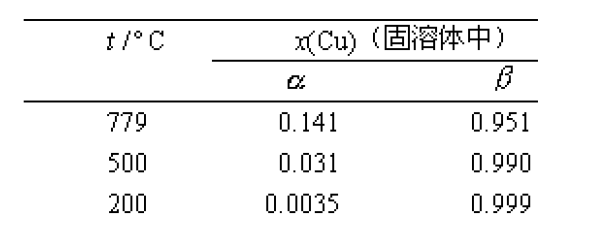 （1）绘制对二甲苯和间二甲苯的熔点-组成图；（2）若有100 kg 含对二甲苯的摩尔分数为0.70 的溶液由10 C 冷至-15 C 时，能析出对二甲苯多少？五、计算题（10分）Ag - Au 合金中，Ag 的摩尔分数 x(Ag) = 0.4000，将此合金用于 Ag│AgCl(s)│Ag - Au电池中，在 473 K 时，测得电池电动势 E = 0.0864 V，求该合金中 Ag 的活度和活度系数，并写出电池反应。六、计算题（10分）已知固体苯的蒸气压在273.15 K 时为3.27 kPa，293.15 K 时为12.303 kPa，液体苯的蒸气压在 293.15 K时为 10.021 kPa，液体苯的摩尔蒸发热为34.17 kJ·mol-1。求(1) 303.15K 时液体苯的蒸气压；(2) 苯的摩尔升华热。